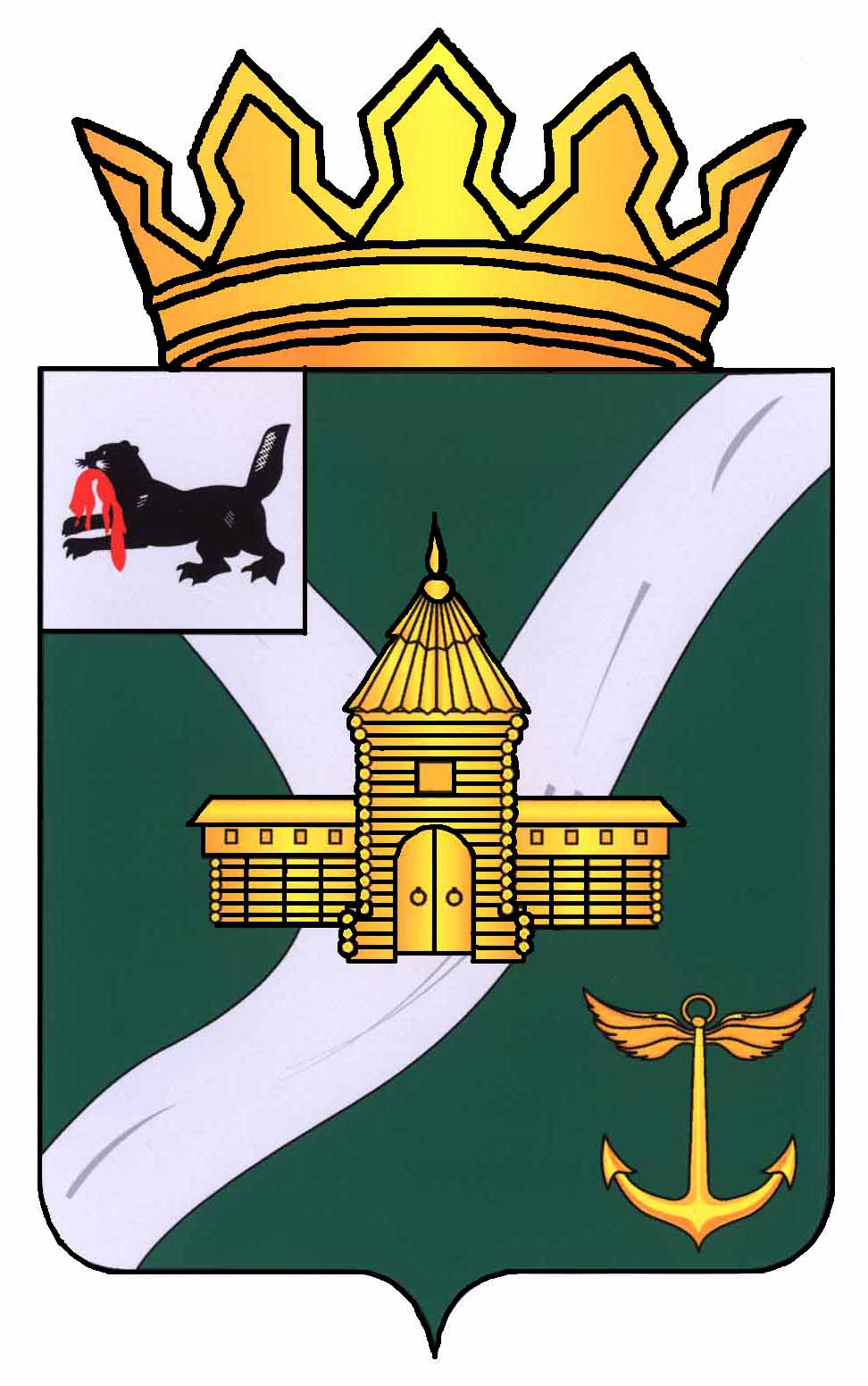 КОНТРОЛЬНО-СЧЕТНАЯ КОМИССИЯ УСТЬ-КУТСКОГО МУНИЦИПАЛЬНОГО ОБРАЗОВАНИЯ(КСК УКМО)ЗАКЛЮЧЕНИЕ № 01-31зо результатах экспертно-аналитического мероприятия «Внешняя проверка годового отчета об исполнении бюджета Звезднинского муниципального образования за 2022 год»Утвержденораспоряжением председателяКСК УКМО от 12.04.2023 № 40-п12 апреля 2023 г                                                                                                                   г. Усть-КутОснование для проведения экспертно-аналитического мероприятия: часть 1 статьи 264.4 Бюджетного кодекса Российской Федерации, Федеральный закон от 07.02.2011 № 6-ФЗ «Об общих принципах организации и деятельности контрольно-счетных органов субъектов Российской Федерации и муниципальных образований», статья 32 Положения о бюджетном процессе в Звездинском муниципальном образовании, утвержденного решением Думы Звезднинского городского поселения от 27.08.2014 № 21 (новая редакция от 27.12.2021 №27), Соглашение о передаче полномочий по осуществлению внешнего муниципального финансового контроля от 20.12.2022 № 03-14/22-25, Положения о Контрольно-счетной комиссии Усть-Кутского муниципального образования, утвержденного решением Думы УКМО от 30.08.2011 № 42 (новая редакция от 14.10.2021 № 64), пункт 1.2.2.6 Плана деятельности Контрольно-счетной комиссии Усть-Кутского муниципального образования, утвержденного распоряжением председателя Контрольно-счетной комиссии Усть-Кутского муниципального образования от 30.12.2022 № 14-р, распоряжение КСК УКМО от 03.04.2023 № 36-п.Предметом экспертно-аналитического мероприятия являются: годовой отчет об исполнении бюджета Звезднинского муниципального образования за 2022 год, нормативно-правовые акты Звезднинского муниципального образования.Цель экспертно-аналитического мероприятия: определение полноты и достоверности показателей годовой бюджетной отчетности, определение достоверности показателей отчета об исполнении бюджета и соответствия порядка ведения бюджетному законодательству Российской Федерации.Объект экспертно-аналитического мероприятия: Администрация Звезднинского городского поселения.Исследуемый период: 2022 год.Сроки проведения экспертно-аналитического мероприятия: с 04 по 12 апреля 2023 года.Администрация городского поселения является исполнительно-распорядительным органом Звезднинского муниципального образования и действует на основании Устава, утвержденного решением Думы Звезднинского городского поселения от 20.12.2005 № 1.Администрация обладает полномочиями в соответствии со статьей 14 Федерального закона от 06.10.2003 года № 131-ФЗ «Об общих принципах организации местного самоуправления в Российской Федерации», статьей 7 Устава поселения.Постановлениями Администрации Звезднинского городского поселения от 27.10.2021 г. № 72, № 73 утверждены Перечень главных администраторов доходов Звезднинского муниципального образования и Перечень главных администраторов источников финансирования дефицита бюджета Звезднинского муниципального образования.В соответствии со статьями 158, 160.1 БК РФ главный распорядитель бюджетных средств (ГРБС), главный администратор доходов бюджета (ГлАД) формирует и представляет бюджетную отчетность, определенную в пункте 11.1 Инструкции 191н.В соответствии со статьей 154 БК РФ Администрация является исполнительно-распорядительным органом Звезднинского городского поселения, которая обеспечивает исполнение бюджета поселения и составление бюджетной отчетности, а также как финансовый орган организует исполнение бюджета, устанавливает порядок составления бюджетной отчетности.Финансовый орган на основании сводной отчетности ГРБС и ГАД составляет и представляет бюджетную отчетность об исполнении бюджета в вышестоящий финансовый орган в соответствии с пунктом 11.2 Инструкции 191н.По состоянию на 01.01.202 года Звезднинское городское поселение является Учредителем подведомственного Муниципального казенного учреждения культуры «Культурно-досуговый центр» Звезднинского муниципального образования. Функции и полномочия Учредителя осуществляет Администрация поселения.Ответственными должностными лицами за подготовку и представление бюджетной отчетности за 2022 год являлись Глава Администрации Звезднинского городского поселения Николай Максимович Замулко (распоряжение Администрации Звезднинского городского поселения от 17.04.2018 г. № 26 «О вступлении в должность главы Зведнинского муниципального образования»), бухгалтерский учет осуществлялся бухгалтерией Звезднинского муниципального образования, возглавляемой бухгалтером 1 категории -кассиром Светланой Иннокентьевной Беликовой (распоряжение Администрации Звездинского городского поселения от 01.01.2006 № 5).Проверка соблюдения сроков представления бюджетной отчетности показала. Сводная бюджетная отчетность Администрации представлена в Финансовое управление Администрации Усть-Кутского муниципального образования в программном обеспечении СВОД-СМАРТ (в том числе и на бумажном носителе) 26 января 2023 года, что соответствует срокам ее представления, установленным приказом начальника Финансового управления Администрации Усть-Кутского муниципального образования от 14.12.2022 № 84 «О предоставлении отчетности, об исполнении бюджета Усть-Кутского муниципального образования на 2022 год и месячной и квартальной отчетности в 2023 году».Формирование сводной бюджетной отчетности осуществлялось Администрацией с использованием программного продукта «1С-Бухгалтерия», СВОД-СМАРТ.В целях проведения внешней проверки бюджетной отчетности ГАБС за 2022 год бюджетная отчетность Администрации представлена в Контрольно-счетную комиссию Усть-Кутского муниципального образования 31 марта 2023 года, что соответствует срокам ее представления, установленным пунктом 4 статьи 26 Положения о бюджетном процессе.Оценка полноты бюджетной отчетности по составу и формам, установленным статьей 264.1 Бюджетного кодекса РФ, Инструкцией 191н показала, что сводная годовая бюджетная отчетность Администрации включает бюджетную отчетность главного администратора доходов бюджета поселения, главного распорядителя (получателя) бюджетных средств, а также показатели бухгалтерской отчетности подведомственного учреждения. Представленная бюджетная отчетность составлена:- нарастающим итогом в рублях с точностью до второго десятичного знака после запятой (п.9 Инструкции 191н); - подписана главой и главным бухгалтером (п. 6 Инструкции 191н);- представлена на бумажном носителе, в сброшюрованном и пронумерованном виде с оглавлением (п. 4 Инструкции 191н).В соответствии с абзацем 12 пункта 10 Инструкции 191н в предоставляемых в составе бюджетной отчетности отчетах, формах, сведениях, иных отчетных документах объема информации о субъекте бюджетной отчетности их сформировавших в кодовой зоне после реквизита "дата" указывается код субъекта бюджетной отчетности – ПБС, АД, РБС, ГРБС, ГАД. В нарушение вышеуказанного пункта Администрацией данные указания не соблюдены.Аналогичное замечание было указано объекту контроля при проведении внешней проверки годовой бюджетной отчетности за 2021 год, однако Администрацией не были предприняты меры по устранению указанного замечания.Проверке подвергнута годовая бюджетная отчетность составленная в соответствии с пунктом 11 Инструкции 191н, в её состав включены следующие формы: - Для главного распорядителя, распорядителя, получателя бюджетных средств, главного администратора, администратора источников финансирования дефицита бюджета, главного администратора, администратора доходов бюджета:Баланс главного распорядителя, распорядителя, получателя бюджетных средств, главного администратора, администратора источников финансирования дефицита бюджета, главного администратора, администратора доходов бюджета (ф.0503130);Справка по консолидируемым расчетам (ф.0503125);Справка по заключению счетов бюджетного учета отчетного финансового года (ф.0503110);Отчет об исполнении бюджета главного распорядителя, распорядителя, получателя бюджетных средств, главного администратора, администратора источников финансирования дефицита бюджета, главного администратора, администратора доходов бюджета (ф.0503127);Отчет о бюджетных обязательствах (ф.0503128);Отчет о финансовых результатах деятельности (ф.0503121);Отчет о движении денежных средств (ф.0503123);Пояснительная записка (ф.0503160) в составе форм, указанных Инструкцией 191н. Администрация обладает функциями финансового органа, следовательно, в соответствии с п. 11.2. Инструкции 191н представлены следующие формы:Баланс по поступлениям и выбытиям бюджетных средств (ф. 0503140);Баланс исполнения бюджета (ф.0503120);Отчет о кассовом поступлении и выбытии бюджетных средств (ф.0503124);Отчет об исполнении бюджета (ф.0503117).КСК УКМО отмечает, что сведения о принятых и неисполненных обязательствах получателя бюджетных средств (ф. 0503175) формирована и представлена в период проведения настоящей проверки. В соответствии с п. 8, 151 Инструкции 191н в Пояснительной записке в составе отчетности формы с нулевыми значениями не представлены, однако информация о таких формах отражена в других разделах Пояснительной записки. Проверка полноты показателей, отраженных в бюджетной отчетности. Для проведения данного анализа использованы нормативные правовые акты и регистры бухгалтерского учета: Инструкция 191н, Инструкция 157н, Инструкция 162н, главная книга ф.0504072.Баланс по поступлениям и выбытиям бюджетных средств ф.0503140 на начало года сложился в объеме средств, числящихся на едином счете бюджета в сумме 7 507 363,03 рублей, на конец года – 8 468 010,68 рублей.Баланс об исполнении бюджета ф.0503120 сформирован на основании Баланса главного распорядителя бюджетных средств ф.0503130 и годового Баланса ф.0503140 путем объединения показателей по строкам и графам отчетов, с одновременным исключением взаимосвязанных показателей. Баланс ф.0503120 на 01 января 2023 года составлен с соблюдением всех контрольных соотношений.Валюта баланса на начало 2022 года составляла 112 456 119,43 рублей, рост составил 30 759 400,12 рублей, на конец года – 143 291 962,19 рублей, в том числе средств во временном распоряжении – 76 442,64 рублей.- раздел I «Нефинансовые активы» подтверждается показателями ф.0503168 «Сведения о движении нефинансовых активов». Стоимость нефинансовых активов (основных средств, нематериальных активов, материальных запасов) на начало года составляла 56 926 377,47 рублей, на конец года снизилась на 187 901,34 рублей и составила 56 738 476,13 рублей. Балансовая стоимость основных средств на 01.01.2023 составила 8 886 869,52 рублей, что меньше на 3 804 894,47 рублей стоимости основных средств на начало отчетного периода.- раздел II «Финансовые активы» подтверждается ф.0503169 «Сведениям по дебиторской и кредиторской задолженности», ф.0503171 «Сведения о финансовых вложениях получателя бюджетных средств, администратора источников финансирования дефицита бюджета». Стоимость финансовых активов на конец отчетного периода составила 86 553 486,06 рублей, в том числе средства на счетах бюджета в органе Федерального казначейства в сумме 8 468 010,68 рублей (счет бюджетного учета 0 202 10 000), дебиторская задолженность в сумме 78 009 032,74 рублей (по доходам - счет 0 205 000, в том числе долгосрочная – 52 734 500,00 рублей);- раздел III «Обязательства» подтверждается ф.0503169 «Сведения по дебиторской и кредиторской задолженности». На 01.01.2023 обязательства составили 78 632 024,04 рублей, в том числе по счету 0 401 40 – 77 756 000,00 рублей, по 0 401 60 – 322 401,00 рублей;- раздел IV «Финансовый результат» включает в себя финансовый результат экономического субъекта: из них финансовый результат прошлых отчетных периодов плюс резервы предстоящих расходов и результат по кассовым операциям бюджета. На конец отчетного периода финансовый результат составил 64 583 495,51 рублей. Согласно «Справки о наличии имущества и обязательств на 01.01.2022 на забалансовых счетах» на остатках на конец отчетного периода числится:- имущество, полученное в пользование, всего (счет 01), – 21 300,00 рублей;- сомнительная задолженность, всего (счет 04) – 486 709,89 рублей.Пунктом 20 Инструкции 191н Справка о наличии имущества и обязательств на забалансовых счетах формируется на основании показателей по учету имущества и обязательств, отраженных по забалансовым счетам, в том числе по счету 10 «Обеспечение исполнения обязательств» в разрезе видов обеспечения (задаток, залог, банковская гарантия, поручительство, иное обеспечение). При анализе муниципальных контрактов, размещенных в ЕИС (закупки) установлено, что в некоторых контрактах установлено обеспечение гарантийных обязательств со сроком от 12 до 36 месяцев. Общая сумма таких гарантий составила 81 542,64 рублей.Таким образов, в отклонение от требований п. 20 Инструкции 191н обеспечение гарантийных обязательств в общей сумме 81 542,64 рублей не отражено в справке о наличии имущества и обязательств на забалансовых счетах.Сведения об остатках денежных средств на счетах получателя бюджетных средств ф. 0503178 представлены только по остаткам средств находящихся во временном распоряжении в сумме 76 442,64 рублей. Показатели по коду счета 1 201 10 000 «Денежные средства на лицевых счетах учреждения в органе казначейства» подтверждены показателями регистров бюджетного учета. Однако имеются, расхождения с данными отраженными в ЕИС составили 5 100,00 рублей (обеспечение гарантийных обязательств по МК № 7-2022 от 19.08.2022 г., сумма контракта 249 000,00 рублей).В нарушение п. 183 Инструкции 191н в ф.0503178 по коду счета 1 202 10 000 «Средства на счетах бюджета в органе Федерального казначейства» не представлена. Кроме того, в отступление Приказа 157н учет таких средств ведется на счете 201.10 «Денежные средства на лицевых счетах учреждения в органе казначейства». Справка по заключению счетов бюджетного учета отчетного финансового года ф.0503110 отражает обороты, образовавшиеся в ходе исполнения бюджета по счетам бюджетного учета, подлежащим закрытию по завершении отчетного финансового года в разрезе счетов бюджетного учета по бюджетной деятельности.Сверка контрольных соотношений взаимосвязанных показателей между формами бюджетной отчетности ГАБС и ГРБС (Баланс ф.503130, Отчет о финансовых результатах деятельности ф.0503121, Отчет об исполнении бюджета ф.0503127), подтвердила достоверность и полноту представленных отчетов.Данные справки по заключению счетов ф.0503110 соответствуют данным Отчета об исполнении бюджета ф.0503127 в части кассовых расходов бюджета 33 450 172,51 рублей и Отчета о финансовых результатах деятельности ф.0503121 в части фактических расходов 33 376 894,51 рублей. В разделе 3 ф.0503127 «Источники финансирования дефицита бюджета» данные по строкам 811 (увеличение счетов расчетов) и 812 (уменьшение счетов расчетов) соответствуют данным справки по заключению счетов бюджетного учета ф.0503110 по коду счета в сумме 1 304 05 000 в сумме 34 004 710,00 рублей.По Отчету о финансовых результатах деятельности ф.0503121 доходы на 01.01.2023 г. составили 34 477 954,02 рублей. Расходы составили 33 376 894,51 рублей. Чистое поступление основных средств (стр.320) составило (-)151 381,34 рублей. Чистое поступление материальных запасов (стр.360) в целом составило (-)36 520,00 рублей, что соответствует разности показателей граф 5 и 8 по строке 190 ф.0503168.Операции с финансовыми активами и обязательствами составили 1 288 960,85 рублей, в том числе по операциям с финансовыми активами – 31 416 595,53 рублей, из которых чистое поступление средств на счета бюджетов составило 1 037 090,29 рублей, чистое увеличение прочей дебиторской задолженности составило 30 379 505,24 рублей.Операции с обязательствами составили 30 051 192,04 рублей, из них: чистое увеличение прочей кредиторской задолженности 25 715,92 рублей, доходы будущих периодов – 30 226 100,00 рублей, резервы предстоящих расходов – (-)200 623,88 рублей.Равенство по КОСГУ показателей, отраженных в Справке по заключению счетов ф.0503110, показателям по кодам КОСГУ, отраженным в Отчете о финансовых результатах ф.0503121, соблюдено. Отчет о движении денежных средств ф.0503123. Согласно пункту 146 Инструкции 191н ф. 0503123 составляется на основании данных о движении денежных средств на едином счете бюджета, открытом в органе, осуществляющем кассовое обслуживание исполнения бюджета по состоянию на 1 января года, следующего за отчетным, в разрезе кодов КОСГУ. Показатели раздела 1 «Поступления» ф. 0503123 формируются на основании данных по видам поступлений по счетам 0 210 02000 «Расчеты с финансовым органом по платежам в бюджет», 0 210 04 000 «Расчеты по поступлениям с органами казначейства Обороты в Главной книге ф.0504072 по счету 0 210 000 составили 34 410 820,16 рублей. По разделу 2 «Выбытия» формируются согласно данным по соответствующим счетам аналитического учета по счету 1 304 05 000 «Расчеты по платежам из бюджета с финансовым органом». Обороты в Главной книге ф.0504072 по счету 1 304 05 00 составляют 34 450 172,51 рублей, что соответствует общему объему расходов раздела 2 ф.0503123. Расхождения не установлены.Раздел 3 «Изменение остатков средств» по строкам 5010 и 5020 соответствует сумме поступивших и выбывших денежных средств бюджета поселения. Раздел 4 «Аналитическая информация по выбытиям» отражает сведения по выбытиям, отраженным в разделе 2 с разбивкой сумм по соответствующим кодам КОСГУ, раздела, подраздела классификации расходов.Отчет об исполнении бюджета главного распорядителя, распорядителя, получателя бюджетных средств, главного администратора, администратора источников финансирования дефицита бюджета, главного администратора, администратора доходов бюджета ф.0503127 составлен на основании данных по исполнению бюджета получателей бюджетных средств, в рамках осуществляемой ими бюджетной деятельности.Утвержденные бюджетные назначения, отраженные в отчете об исполнении бюджета ф.0503127 по доходам и расходам, соответствуют уточненным плановым назначениям, утвержденным решением Думы Звезднинского городского поселения от 24.12.2020 №17 «О бюджете Звезднинского муниципального образования на 2021 год и на плановый период 2022 и 2023 годов» (с изменениями и дополнениями).Доходы бюджета Администрации за 2022 год утверждены в сумме 34 324 313,57 рублей. Исполнение доходной части бюджета составило 34 410 820,16 рублей или 100,25 %. Доходы бюджета сформированы за счет налоговых и неналоговых доходов – 6 354 000,00 рублей и безвозмездных поступлений – 27 970 313,57 рублей. Расходная часть бюджета утверждены в сумме 39 152 379,04 рублей. Исполнение за 2022 год составило 33 450 172,51 рублей или 85,44 %. Отчет о принятых бюджетных обязательствах ф.0503128. Согласно пункту 69 Инструкции 191н, показатели на 01 января года, следующего за отчетным, отражаются в Отчете до заключительных операций по закрытию счетов при завершении финансового года, проведенных 31 декабря отчетного финансового года, и до переноса показателей по санкционированию расходов бюджета, сформированных в отчетном финансовом году, на соответствующие счета аналитического учета счета 1 500 00 000. Порядок заполнения ф.0503128 определен пунктами 68-73 Инструкции 191н.Показатели ф.0503128 и ф.0503117 в части соответствующих показателей: утвержденных бюджетных ассигнований, лимитов бюджетных обязательств, исполненных денежных обязательств, соответствуют.Представленная Пояснительная записка ф. 0503160 в большей степени соответствует п.152 Инструкции 191н. Разделы содержат информацию, предусмотренную Инструкцией 191н. Замечания, отраженные в заключении по результатам проверки за 2021 год устранены. При этом, КСК УКМО обращает внимание, что в отступление от п. 9 Инструкции № 191н в пояснительной записке ф. 0503160 суммы указаны в тысячах рублей. При этом, согласно п. 9 Инструкции 191н бюджетная отчетность составляется нарастающим итогом с начала года в рублях с точностью до второго десятичного знака после запятой.В соответствии с п. 163 Инструкции 191н в бюджетную отчетность включена форма 0503164 «Сведения об исполнении бюджета», которая содержит обобщенные за 2022 год данные о результатах исполнения бюджета Звезднинского МО, однако причины отклонения от плановых бюджетных назначений не указаны.Форма 0503169 «Сведения по дебиторской и кредиторской задолженности». В ф.0503169 Дебиторская задолженность на начало 2022 года составляла 48 022 378,93 рублей, на конец 2022 года – 78 009 032,74 рублей, в т.ч. по счету 0 205 11 000 – 139 649,88 рублей (данные Федеральной налоговой службы), по счету 0 205 51 000 – 77 756 000,00 руб. (расчеты по поступлениям текущего характера от других бюджетов бюджетной системы РФ), по счету 0 205 21 000 – 27 484,15 рублей (текущая задолженность по аренде земельных участков), по счету 0205 23 000 – 85 898,71 рублей.Кредиторская задолженность по состоянию на 01.01.2021 г. составила 553 623,04 рублей, в том числе кредиторская задолженность по налогам, представленная УФНС России по Иркутской области в составе бюджетной отчетности по операциям администрирования поступлений в бюджет финансовому органу соответствующего бюджета (согласно п.274 Инструкции 191н) в сумме 509 075,99 рублей, текущая задолженность по оплате коммунальных услуг. При анализе данных по кредиторской и дебиторской задолженности по ф. 0503169 с данными баланса исполнения бюджета по ф. 0503120 расхождений не установлено.Проверка соответствия показателей бюджетных смет, бюджетной росписи и показателей сводной бюджетной росписи Звезднинского муниципального образования показала.Составление и рассмотрение проекта решения о бюджете Звезднинского муниципального образования, а также утверждение и исполнение бюджета осуществляется в соответствии с решением Думы Звезднинского городского поселения от 27.08.2014 № 21 (новая редакция от 27.12.2021 №27) «Об утверждении Положения о бюджетном процессе в Звездинском муниципальном образовании». Решением Думы Звезднинского городского поселения от 27.12.2021 № 26 «О бюджете Звезднинского муниципального образования на 2022 год и на плановый период 2023 – 2024 годов» утверждены бюджетные ассигнования в сумме 26 248,8 тыс. рублей. Во исполнение данного решения Главой Звезднинского городского поселения составлена сводная бюджетная роспись бюджета Звезднинского муниципального образования на 2022 год и на плановый период 2023 – 2024 годов.В течение года решениями Думы Звезднинского городского поселения вносились изменения в решение о бюджете на 2022 год и на плановый период 2023 – 2024 годов, и в окончательной редакции утверждены бюджетные ассигнования в сумме 39 152,4 тыс. рублей. Утвержденные 27.12.2021 г. сводной бюджетной росписью, показатели соответствуют последней редакции Решения о бюджете. Администрация осуществляла ведение сводной бюджетной росписи в соответствии с Порядком составления и ведения сводной бюджетной росписи местного бюджета и бюджетных росписей главных распорядителей средств бюджета Звезднинского муниципального образования (главных администраторов источников финансирования дефицита бюджета, утвержденным Постановлением Администрации Звезднинского городского поселения от 16.04.2019 г. №61.1). В соответствии со статьей 161 БК РФ особенности правового положения казенных учреждений распространяются на органы местного самоуправления. Финансовое обеспечение деятельности Администрации осуществляется за счет средств бюджета Звезднинского муниципального образования на основании бюджетной сметы.Согласно статье 221 БК РФ, бюджетная смета казенного учреждения составляется, утверждается и ведется в порядке, определенном главным распорядителем бюджетных средств, в ведении которого находится казенное учреждение, в соответствии с общими требованиями, установленными Министерством финансов Российской Федерации. Приказом Минфина России от 14.02.2018 № 26н утверждены общие требования к порядку составления, утверждения и ведения бюджетных смет казенных учреждений.При составлении бюджетных смет Администрации за 2022 год замечания, отмеченные в заключении при проведении внешней проверки годовой бюджетной отчетности за 2021 год, учтены.Доходы местного бюджета, администрируемые главным администратором бюджетных средств. Первоначально решением Думы Звезднинского городского поселения от 27.12.2021 г. № 26 «О бюджете Звезднинского муниципального образования на 2022 год и на плановый период 2023 и 2024 годов» утверждены доходы поселения в сумме 25 945,4 тыс. рублей. В окончательной редакции решением Думы Звезднинского городского поселения от 21.12.2022 №24 «О внесении изменений в решение Думы Звезднинского городского поселения от 27.12.2021 №26 «О бюджете Звезднинского муниципального образования на 2022 год и на плановый период 2023 т 2024 годов» объем доходов бюджета Звезднинского муниципального образования утвержден в сумме 34 324,3 тыс. рублей. Фактически доходы поселения составили 34 410,8 тыс. руб., 101,2 %. тыс. руб.Налоговые и неналоговые доходы исполнены в сумме 6 445,5 тыс. рублей (удельный вес в общих доходах составил 18,7 %), в том числе налоговые доходы – 4 529,8 тыс. рублей (удельный вес в общих доходах составил 13,2%), неналоговые доходы – 1 915,7 тыс. рублей (удельный вес в общих доходах составил 5,6 %). Анализ исполнения по доходам показал следующее.Наибольший удельный вес в налоговых доходах занимает налог на доходы физических лиц – 56,8 % от общего объема таких доходов. Поступление налога на доходы физических лиц в 2022 году составило 2 572,4 тыс. рублей. Увеличение НДФЛ в 2022 году по отношению к 2021 году связано с ростом заработной платы в учреждениях бюджетной сферы.Поступление доходов от уплаты акцизов в 2022 году составило 1 526,7 тыс. рублей (удельный вес в общем объеме налоговых поступлений – 33,7%). В течение 2022 года уточнения производились на основании писем Управления Федерального казначейства Иркутской области. По отношению к 2021 году наблюдается рост на 18,8%.Налог на имущество физических лиц исполнен на сумму 427,7 тыс. рублей (удельный вес в общем объеме налоговых поступлений – 9,4%), в том числе земельный налог – 340,7 тыс. рублей. Согласно Пояснительной записки к проекту решения Думы Звезднинского городского поселения «Отчет об исполнении бюджета Звезднинского муниципального образования за 2022 год» снижение поступлений земельного закона объясняется, тем что в 2021 году погашена недоимка прошлых лет (АО ПК «АНГАРА»).По отношению к 2021 году поступление неналоговых доходов снизилось на 533,3 тыс. рублей, или на 21,8 %. Наибольший удельный вес в неналоговых доходах занимают доходы от использования имущества, находящегося в государственной и муниципальной собственности – 81,0 % от общего объема поступивших неналоговых доходов (1 915,7 тыс. рублей). Снижение данного вида доходов в 2022 году обусловлено тем, что в прошлом году (2021 г.) осуществлена продажа материальных и нематериальных активов в сумме 596,4 тыс. рублей (продано транспортное средство (151,5 тыс. рублей) и электрические сети (444,9 тыс. рублей), которые находились на балансе Администрации)  По отношению к 2021 году безвозмездные поступления увеличились на 5 985,5 тыс. рублей, или на 27,3 %. Безвозмездные поступления исполнены в сумме 27 965,3 тыс. рублей, при плане 27 970,3 тыс. рублей. Удельный вес безвозмездных поступлений в общем объеме доходов составляет 81,3%. Исполнение расходной части бюджета Звездинского муниципального образования за 2022 год. Решением Думы Звезднинского городского поселения от 21.12.2022 № 24 «О внесении изменений в решение Думы Звезднинского городского поселения от 27.12.2021 № 26 «О бюджете Звезднинского муниципального образования на 2022 год и на плановый период 2023 и 2024 годов» бюджетные ассигнования утверждены в сумме 39 152,4 тыс. рублей. Фактически расходы составили 33 450,2 тыс. рублей, расходная часть бюджета исполнена на 85,4 %.Анализ структуры расходов Администрации по разделам и подразделам классификации расходов бюджета за 2022 год.тыс. рублейИсполнение бюджета по разделам, подразделам бюджета за 2022 год Звездинского муниципального образования составило 33 450,2 тыс. рублей при плановых назначениях – 39 152,4 тыс. рублей, или 85,4 %. Объем неисполненных бюджетных назначений за 2021 год составил 5 702,2 тыс. рублей, или 14,6 % от общего объема расходов, в том числе:- в сумме 4 762,6 тыс. рублей по РзПР 0409 «Дорожное хозяйство (дорожные фонды)» Согласно информации, содержащейся в Пояснительной записке ф.0503160, по результатам конкурентных процедур заключен контракт на выполнение работ по содержанию и ремонту автомобильных дорог местного значения в границах Звезднинского городского поселения и обеспечение безопасности дорожного движения на них, однако контракт расторгнут по соглашению сторон;- в сумме 537,3 тыс. рублей по разделу 0500 «Жилищно-коммунальное хозяйство», из них по РзПР 0502 «Коммунальное хозяйство» - 501,8 тыс. рублей, по информации, содержащейся в пояснительной записке, не исполнены бюджетные назначения в связи с поздним поступлением счетов на оплату взносов на капитальный ремонт квартир и фактически меньшим объемом потребленных услуг (объем услуг произведен по приборам учета);- 292,0 тыс. рублей по РзПР 0801 «Культура». По устным пояснениям экономиста, первоначально бюджетные ассигнования были предусмотрены на оплату коммунальных услуг в сумме 1 123,9 тыс. рублей, фактически муниципальный контракт исполнен сумму 847,6 тыс. рублей (учет объемов произведен по приборам учета), дополнительное соглашение о расторжении контракта Администрацией не заключалось. Результат исполнения бюджетаПервоначально бюджет Звезднинского муниципального образования утвержден Решением Думы от 27.12.2021 г. № 26 «О бюджете Звезднинского муниципального образования на 2022 год и на плановый период 2023 и 2024 годов» по доходам – 25 945,4 тыс. рублей, в том числе объем межбюджетных трансфертов, получаемых из других бюджетов бюджетной системы Российской Федерации в сумме 19 876,2 тыс. рублей и по расходам – 26 248,8 тыс. рублей. Размер дефицита бюджета в сумме 303,4 тыс. рублей.Размер резервного фонда Администрации Звезднинского городского поселения утвержден в размере 20,0 тыс. рублей – в пределах норматива ст. 81 БК РФ. Размер дорожного фонда Звезднинского муниципального образования в соответствии со ст. 179.4 БК РФ утвержден в размере 1 323,0 тыс. рублей.В последующем в решение о бюджете вносились и с учетом внесенных изменений бюджет Звезднинского муниципального образования утвержден решением Думы городского поселения от 21.12.2022 г. № 24 «О внесении изменений в решение Думы Звезднинского городского поселения от 27.12.2021 г. № 26 «О бюджете Звезднинского муниципального образования на 2022 год и на плановый период 2023 и 2024 годов» по основным характеристикам бюджета:- прогнозируемый общий объем доходов в сумме 34 324,3 тыс. рублей, из них объем межбюджетных трансфертов – 27 895,3 тыс. рублей;- общий объем расходов бюджета в сумме 39 152,4 тыс. рублей;- размер дефицита местного бюджета в сумме 4 828,1 тыс. рублей или 76,0 % утвержденного общего годового объема доходов местного бюджета без учета утвержденных безвозмездных поступлений.Согласно Отчету об исполнении бюджета Звезднинского муниципального образования за 2022 год доходы исполнены в сумме 34 410,8 тыс. рублей (100,2 % от утвержденного объема бюджетных назначений), в том числе безвозмездные поступления 27 965,3 тыс. рублей.Расходы исполнены в сумме 33 450,2 тыс. рублей (85,4 % от утвержденного объема бюджетных назначений). Таким образом, бюджет исполнен с профицитом в сумме 960,6 тыс. рублей, что соответствует Отчету об исполнении бюджета ф.0503117.Согласно Балансу исполнения бюджета Звезднинского муниципального образования на 01.01.2023 ф.0503120 по счету 0 202 11 000 «Средства на счетах бюджета в рублях в органе Федерального казначейства», остаток средств на начало года отражен в сумме 7 507 363,03 рублей, на 01.01.2023 сумме 8 468 010,68 рублей. В результате по бюджетной деятельности рост остатка денежных средств составил 960 647,65. рублей.Выводы:По результатам экспертно-аналитического мероприятия «Внешняя проверка годового отчета об исполнении бюджета Звезднинского муниципального образования за 2022 год» по основным параметрам исполнения местного бюджета Отчет об исполнении бюджета Звезднинского муниципального образования может быть признан достоверным, а также может быть рекомендован к рассмотрению на публичных слушаниях и утверждению Решением Думы Звезднинского городского поселения.Предложения:При составлении отчетности в полной мере руководствоваться приказом Минфина РФ от 28.12.2010 г. № 191н «Об утверждении Инструкции о порядке составления и представления годовой, квартальной и месячной отчетности об исполнении бюджетов бюджетной системы Российской Федерации».Осуществлять ведение бухгалтерского учета в соответствии с Федеральным законом «О бухгалтерском учете» от 06.12.2011 г. № 402-ФЗ, Инструкцией по применению Единого плана счетов, утвержденной приказом Минфина России от 01.12.2010 г. №157н.Инспектор КСК УКМО                                                                                 Е.В МокрецоваНаименование показателяИсполнение бюджета по доходам за 2020 гИсполнение бюджета по доходам за 2021 гУточненный прогноз (Реш. Думы от 21.12.2022 № 24)Исполнение бюджета по доходам за 2022 г% исполнения в 2022Удельный вес в общих доходах за 2022г. (%)Наименование показателяИсполнение бюджета по доходам за 2020 гИсполнение бюджета по доходам за 2021 гУточненный прогноз (Реш. Думы от 21.12.2022 № 24)Исполнение бюджета по доходам за 2022 г% исполнения в 2022Удельный вес в общих доходах за 2022г. (%)Наименование показателяИсполнение бюджета по доходам за 2020 гИсполнение бюджета по доходам за 2021 гУточненный прогноз (Реш. Думы от 21.12.2022 № 24)Исполнение бюджета по доходам за 2022 г% исполнения в 2022Удельный вес в общих доходах за 2022г. (%)1234567Налоговые неналоговые доходы:5 516,08 166,96 354,06 445,5101,418,7Налоговые доходы4 172,35 717,94 640,94 529,897,613,2Налог на доходы физических лиц2 294,32 400,32 510,92 573,6102,57,5АКЦИЗЫ (налог на товары (работы, услуги), реализуемые на территории РФ    1 136,51 284,81 323,01 526,7115,44,4Налог на имущество:741,52 030,7804,0427,753,21,2Налог на имущество физических лиц 373,846,072,087,0120,80,3Земельный налог367,71 984,7732,0340,746,51,0Земельный налог с организаций  264,11 686,4493,0137,427,90,4Земельный налог с физических лиц  103,6298,3239,0203,385,10,6Государственная пошлина2,32,13,01,860,00,0Неналоговые доходы1 341,42 449,01 713,11 915,7111,85,6Доходы от использования имущества, находящегося в государственной и муниципальной собственности1 077,91 579,41 354,51 552,2114,64,5Доходы от оказания платных услуг (работ) и компенсации затрат государства209,2255,9349,3353,2101,11,0Доходы от продажи материальных и нематериальных активов41,1597,20,60,6100,00,0Штрафы, санкции, возмещение ущерба 13,716,58,78,8101,10,0Прочие неналоговые поступления---0,9-0,0Безвозмездные поступления20 667,021 979,827 970,327 965,3100,081,3Дотации бюджетам субъектов РФ и муниципальным образованиям12 273,013 981,013 538,313 538,3100,039,3Субвенции бюджетам бюджетной системы Российской Федерации299,7321,7335,2335,2100,01,0Субсидии бюджетам бюджетной системы Российской Федерации2 250,3200,01 609,61 589,698,84,6Иные МБТ на выплату заработной платы с начислениями на нее работникам учреждений культуры, находящихся в ведении органов местного самоуправления поселений и на оплату коммунальных услуг муниципальных учреждений5 673,07 447,112 412,212 412,2100,036,1Поступления от денежных пожертвований, предоставляемых негосударственными организациями получателям средств бюджетов городских поселений 171,00,0----Прочие безвозмездные поступления-30,075,090,0120,00,3ИТОГО ДОХОДОВ26 183,030 146,734 324,334 410,8100,3100,0Наименование показателяРзПРИсполнение бюджета за 2019 годИсполнение бюджета за 2020 годИсполнение бюджета за 2021 годУтвержденные бюджетные назначения (Реш.Думы от 24.12.2022 № 24)Исполнение бюджета за 2022 год% исполнения за 2021 годУдельный вес в общем объеме расходовНаименование показателяРзПРИсполнение бюджета за 2019 годИсполнение бюджета за 2020 годИсполнение бюджета за 2021 годУтвержденные бюджетные назначения (Реш.Думы от 24.12.2022 № 24)Исполнение бюджета за 2022 год% исполнения за 2021 годУдельный вес в общем объеме расходов123456789Расходы, в т. ч.:24 777,524 417,927 381,539 152,433 450,285,4100,0Общегосударственные вопросы:01009 410,211 477,411 801,114 506,314 410,199,343,1Функционирование высшего должностного лица субъекта РФ и муниципального образования01021 033,81 323,41 340,61 804,41 804,4100,05,4Функционирование Правительства РФ, высших исполнительных органов гос. власти субъектов РФ, местных администраций01047 817,99 624,79 932,511 070,910 995,199,332,9Обеспечение деятельности финансовых, налоговых и таможенных органов финансового контроля010644,697,7110,0110,5110,5100,00,3Обеспечение проведения выборов и референдумов0107-104,5-310,7310,7100,00,9Другие общегосударственные вопросы0113513,9327,1418,01 209,81 189,498,33,6Национальная оборона0200138,2184,3188,9208,6208,6100,00,6Осуществление первичного воинского учета на территориях, где отсутствуют комиссариаты0203138,2184,3188,9208,6208,6100,00,6Национальная безопасность и правоохранительная деятельность0300243,41 006,5272,6308,3308,3100,00,9Защита населения и территории от чрезвычайных ситуаций природного и техногенного характера, гражданская оборона0309243,41 006,5272,6308,3308,3100,00,9Национальная экономика04003 107,31 123,1541,55 228,1465,58,91,4Общеэкономические вопросы0401150,1114,7132,1125,9125,9100,00,4Дорожное хозяйство (дорожные фонды)04095 611,6938,4357,95 102,2339,66,71,0Другие вопросы в области национальной экономики0412-70,051,5----Жилищно-коммунальное хозяйство05005 158,64 049,29 470,611 410,610 873,395,332,5Жилищное хозяйство050197,4123,3208,0205,9195,895,10,6Коммунальное хозяйство0502463,51 088,77 912,610 031,29 529,495,028,5Благоустройство05034 558,22 813,71 344,41 160,91 135,597,83,4Другие вопросы в области жилищно-коммунального хозяйства050539,523,55,612,612,6100,00,0Охрана окружающей среды06001 504,5--1 234,31 234,3100,03,7Другие вопросы в области окружающей среды06051 504,5--1 234,31 234,3100,03,7Образование0700414,1122,5213,9261,3247,294,60,7Повышение квалификации070556,556,873,845,645,6100,00,1Молодежная политика и оздоровление детей0707357,665,7140,1215,7201,693,50,6Культура, кинематография08004 801,26 454,94 892,95 994,95 702,995,117,0Культура08014 801,26 454,94 892,95 994,95 702,995,117,0